Frank Albert LawsonFrank Albert Lawson, born in Northchurch in 1892, was the second of five children of Harry Spencer Lawson and his wife, Elizabeth. His father was employed as a carter and in 1901 the family lived at 14 Windmill Lane in Bushey Heath.  By 1911, when Frank was nineteen, he had left home and was employed as a groom in domestic service at Hill House Stables, Harrow Weald, where he boarded with George Hill, a coachman, and his family. He enlisted in Woolwich as Private 30690 in the Royal Lancaster Regiment. He died of wounds on 23 April 1918, aged 25 and was buried in Pernes British Cemetery in France. He is commemorated on the Bushey memorial and at St Peter’s Church, Bushey Heath.  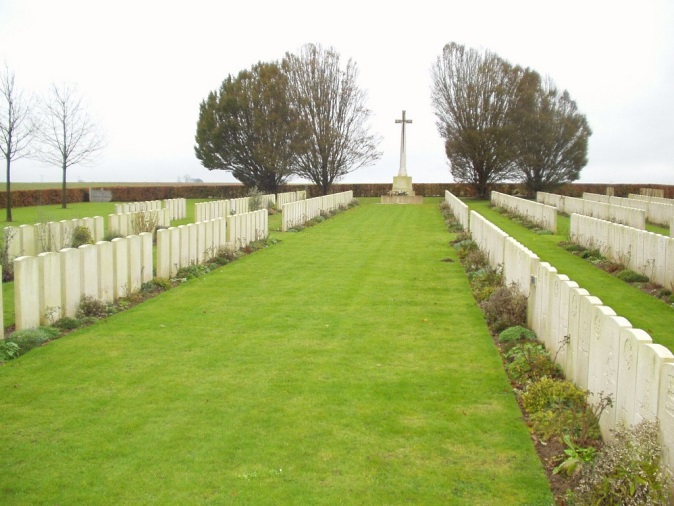 